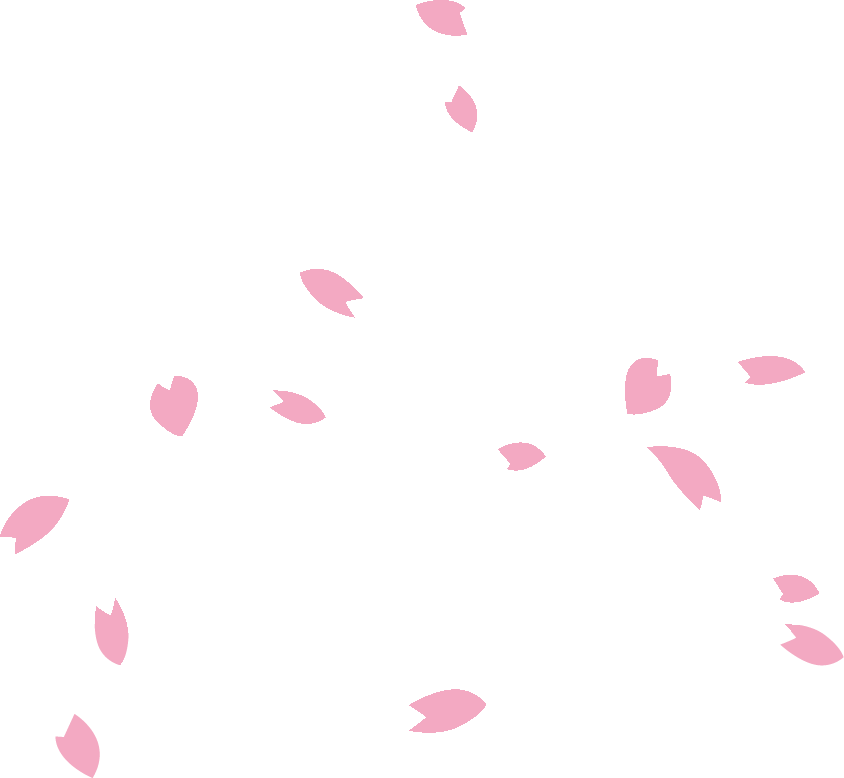 ★毎年恒例のインスパお花見会を開催いたします。　　日　　時　：　平成28年4月3日（日）12時～15時　　　場　　所　：　津田山霊園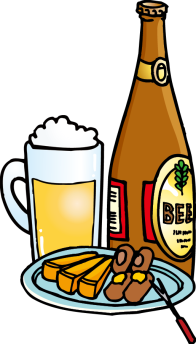 ※ 雨天の場合は、中止となります。※ おつまみや飲み物等は、各自でご持参ください。　会員同士の交流を深めるチャンスです！お時間のある方は是非ご参加ください。ご家族、ご友人もご一緒にどうぞ！詳細については、新宅会長、ノブ ハヤシトレーナー又は、梶ヶ谷防衛軍まで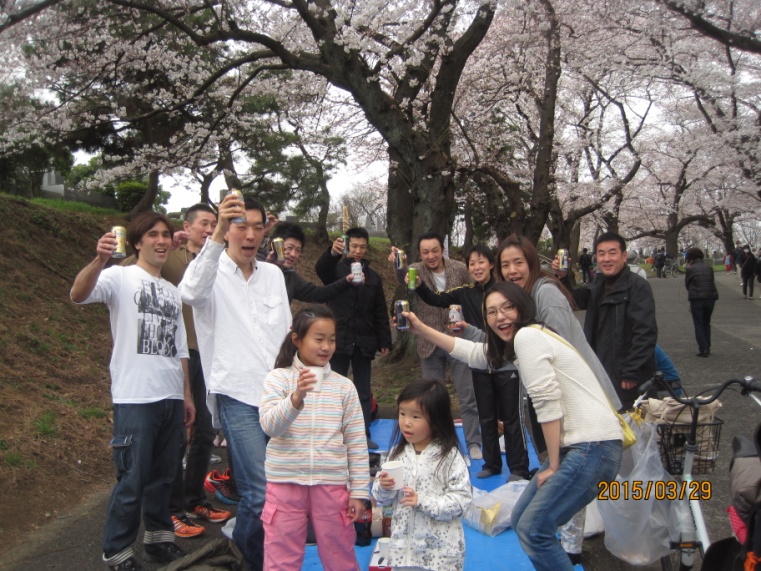 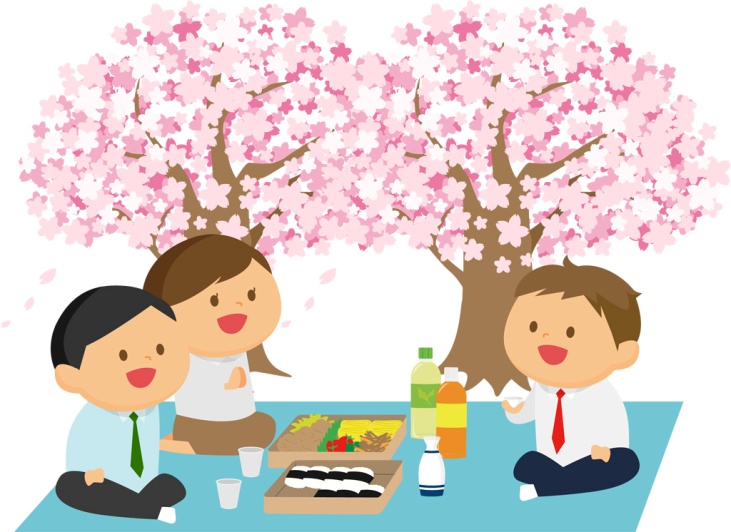 出　席　者１2141２2242３2343４24445254562646727478284892949103050113151123252133353143454153555163656173757183858193959204060